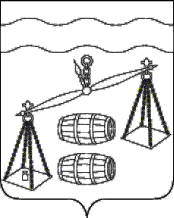 Администрация  сельского поселения"Село Богдановы Колодези"Калужская областьПОСТАНОВЛЕНИЕ   От 29.12.2023 года			                               	                	№ 48 	В соответствии с постановлением администрации сельского поселения «Село Богдановы Колодези» от 03.08.2020 № 26 «Об утверждении Порядка принятия решения о разработке муниципальных программ сельского поселения «Село Богдановы Колодези», их формирования, реализации и проведения оценки эффективности реализации», руководствуясь Уставом сельского поселения «Село Богдановы Колодези», администрация СП «Село Богдановы Колодези»ПОСТАНОВЛЯЕТ:Внести в постановление администрации сельского поселения «Село Богдановы Колодези» от 26.08.2019 №29 "Об утверждении муниципальной программы «Совершенствование организации по решению общегосударственных вопросов и создание условий муниципальной службы в СП «Село Богдановы Колодези» на 2020-2026 годы" (далее - постановление) следующие изменения: 	1.1. В паспорте программы Объемы и источники финансирования Программы строку " в 2023 году - 1087,1 тыс.рублей" заменить на "в 2023 году - 1276 тыс.руб.".	1.2. Таблицу раздела 6 Программы изложить в новой редакции согласно приложению №1 к настоящему постановлению.	2. Настоящее постановление распространяется на правоотношения, возникшие с 01.01.2023 года.3. Контроль за исполнением настоящего постановления оставляю за собой.    Глава  администрации сельского    поселения «Село Богдановы Колодези»                                     Т. В. Кузнецова  Приложение №1к постановлению № 48от 29.12.2023гО внесении изменений в постановление администрации СП «Село Богдановы Колодези» от 26.08.2019 №29 "Об утверждении муниципальной программы «Совершенствование организации по решению общегосударственных вопросов и создание условий муниципальной службы в СП «Село Богдановы Колодези» на 2020-2026 годы» Наименованиепрограммы, основного мероприятияНаименованиеглавного распорядителя средств бюджета поселения              Объемы финансирования (тыс.руб.)              Объемы финансирования (тыс.руб.)              Объемы финансирования (тыс.руб.)              Объемы финансирования (тыс.руб.)              Объемы финансирования (тыс.руб.)              Объемы финансирования (тыс.руб.)              Объемы финансирования (тыс.руб.)              Объемы финансирования (тыс.руб.)              Объемы финансирования (тыс.руб.)Наименованиепрограммы, основного мероприятияНаименованиеглавного распорядителя средств бюджета поселенияИсточникифинансирования2020202120222023202420252026всего-Функционирование местной администрацииАдминистрацияСП «Село Богдановы Колодези»БюджетСП «Село Богдановы Колодези»800,0832,0865,01114,9934,09719716487,9Выполнение других обязательств, в том числе:- на осуществление полномочий по первичному воинскому учету на территориях, где отсутствуют военные комиссариаты (МБТ)- прочие расходы, из них за счет МБТАдминистрацияСП «Село Богдановы Колодези»БюджетСП «Село Богдановы Колодези»29,42024,362199,132,55036,13037,82739,12830199,2247199,1-Обучение, переподготовка, повышение квалификации,проведение семинаров для выборных лиц местного самоуправления, муниципальных служащихАдминистрацияСП «Село Богдановы Колодези»БюджетСП «Село Богдановы Колодези»151515015151590Доплата к пенсиям муниципальных служащихАдминистрацияСП «Село Богдановы Колодези»БюджетСП «Село Богдановы Колодези»10010410895116120643ВСЕГО по программеВСЕГО по программеБюджетСП «Село Богдановы Колодези»964,41236,41070,512761129,81173,110167866,2